Классные часы «Моя безопасность на улице и дома»среди 1-5-ых классов МБОУ СОШ №1 г.Оха, ноябрь 2022г.   На основании годового плана педагога-психолога по профилактике правонарушений среди 1-5-ых классов совместно с классными руководителями проведены классные часы на тему «Моя безопасность на улице и дома». Общий охват групповой профилактико-просветительской работы составил Цели: - Углублять и повторять знания о правилах безопасного поведения;-Научить быстро, ориентироваться в ситуациях и принимать рациональные решения.Задачи:   - Показать, какие опасности подстерегают детей в повседневной жизни.   - Обсудить с ними опасные и безопасные ситуации.Классные часы проведены в форме: дискуссий, бесед, выступлений учащихся , презентаций командных работ, рисунков.Формируемые УУДПознавательные: Перерабатывать полученную информацию: делать выводы на основе анализа поступков.Знать: основные правила поведения в природе, на транспорте, правила личной безопасности.Уметь: анализировать поступки, делать выводы, приводить примеры из жизни.Метапредметные:Регулятивные: Составлять план решения проблемы (задачи) совместно с учителем.Работая по плану, сверять свои действия с целью и, при необходимости, исправлять ошибки с помощью учителя. В диалоге с учителем вырабатывать критерии оценки и определять степень успешности выполнения своей работы и работы всех, исходя из имеющихся критериев.Личностные: Самостоятельно определять и высказывать самые простые общие для всех людей правила поведения (основы безопасного поведения)В предложенных ситуациях, опираясь на общие для всех правила поведения, делать выбор, какой поступок совершить.Коммуникативные: Доносить свою позицию до других: оформлять свои мысли в устной речи с учётом своих учебных и жизненных речевых ситуаций. Договариваться с людьми: выполняя различные роли в группе, сотрудничать в совместном решении проблемы (задачи).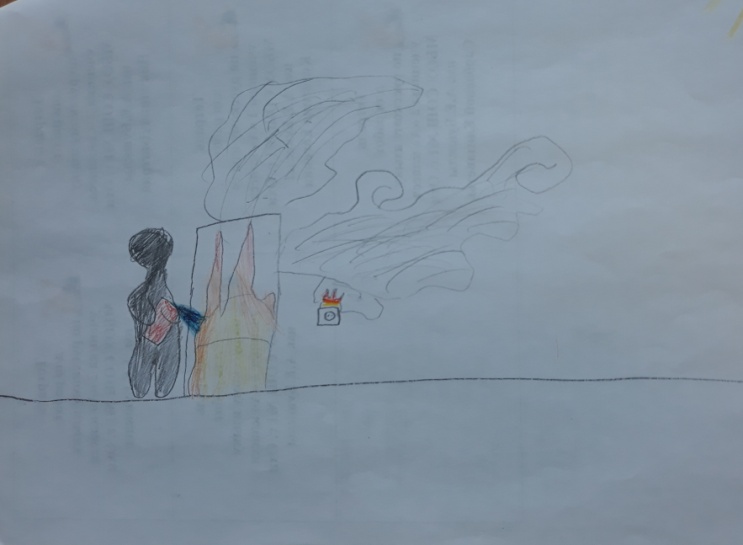 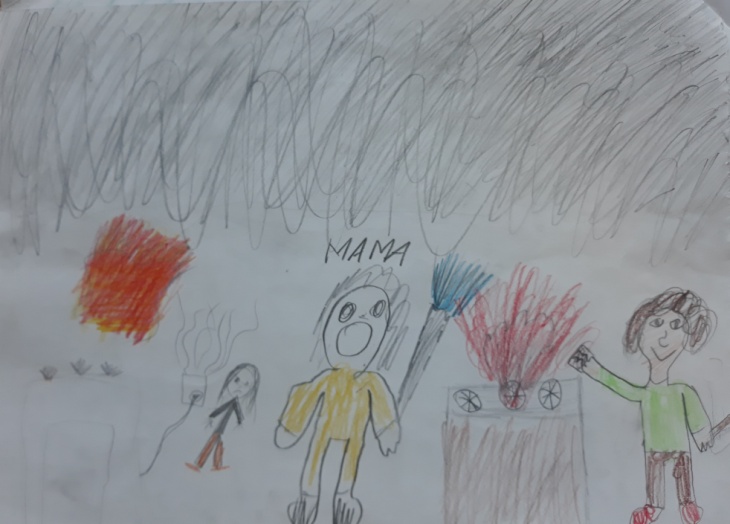 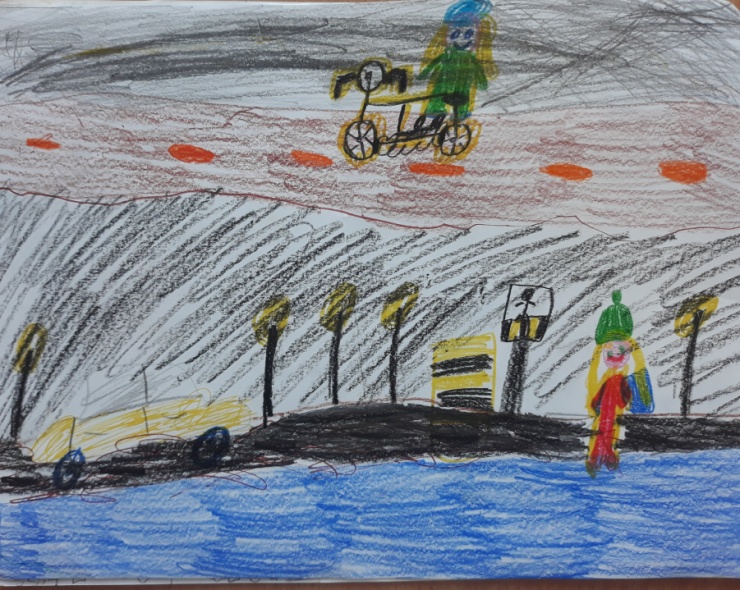 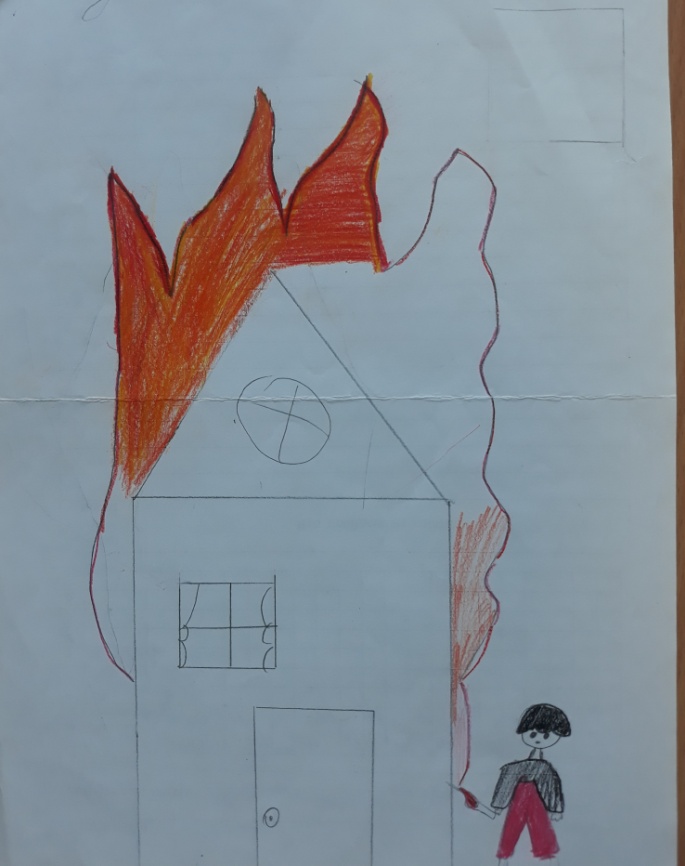 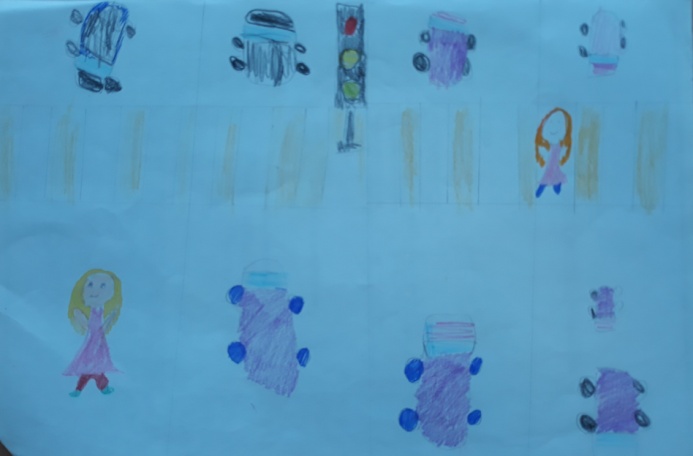 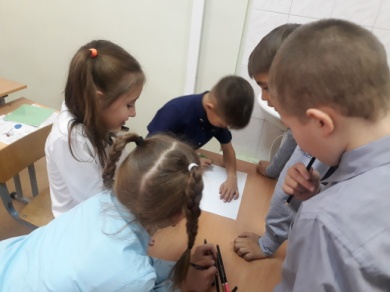 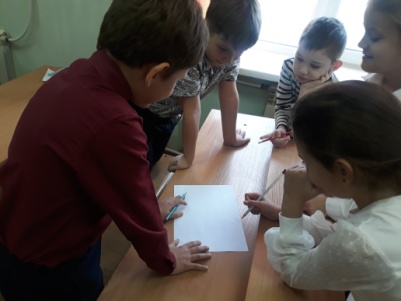 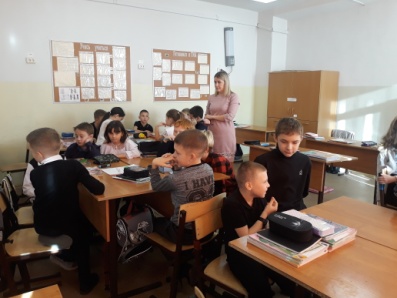 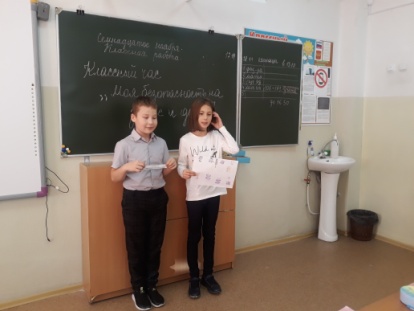 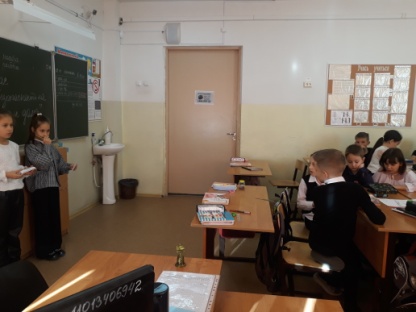 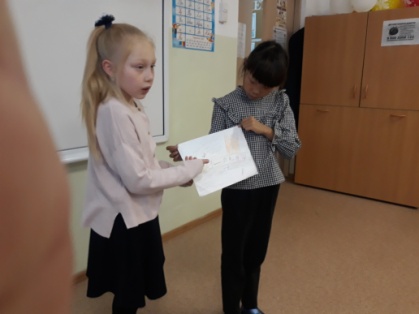 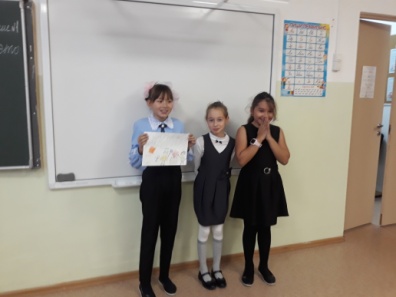 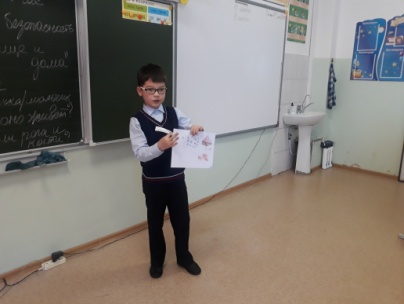 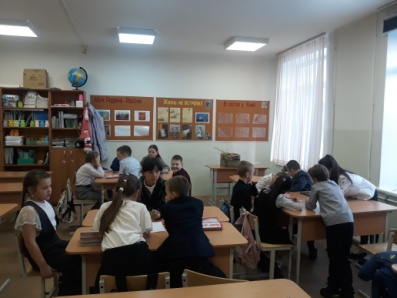 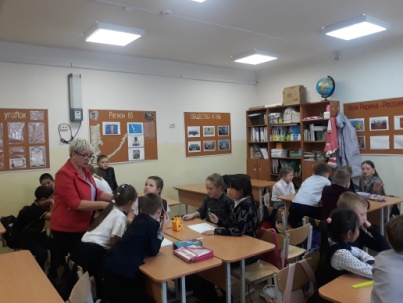 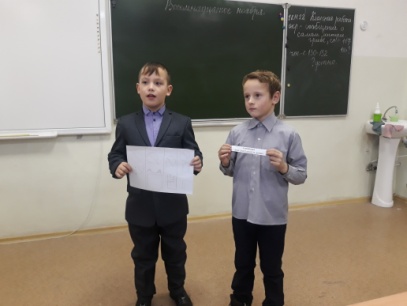 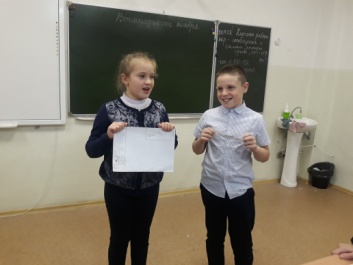 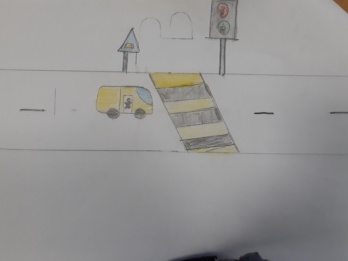 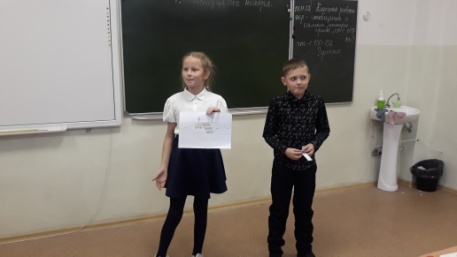 3 «в» класс.Кл.руководитель: Светлана Евгеньевна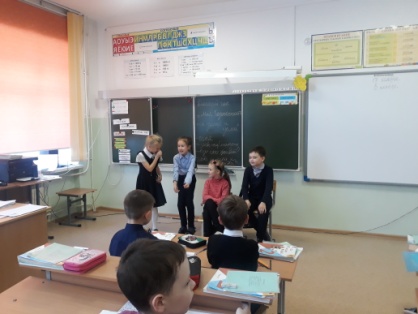 Игра 1."Большое и маленькое "Нет".
(по мотивам сказки Гизелы Браун)Цель - научить ребенка громко и уверенно говорить "Нет".Ситуация к проигрыванию:
Маленькое "нет" сидит на скамейке и ест шоколадку. Оно  действительно очень маленькое, по-настоящему крохотное и совсем тихое.
Тут подходит большая толстая женщина и спрашивает: "Могу я сесть рядом с тобой?" Маленькое "нет" тихо шепчет: "Нет. Мне было бы лучше побыть одному". Большая толстая женщина даже не услышала его и села на скамейку.
Тут подходит  мальчишка и спрашивает: "Могу ли я получить твою шоколадку?" Маленькое "нет" опять тихо шепчет: "Нет, я бы охотно съел ее сам". Но мальчишка также не услышал, забрал у маленького "нет" шоколадку и начал есть.
Затем  подошел мужчина, который уже  раньше часто видел маленькое "нет" в парке, и сказал: "Привет, Малыш! Ты очень симпатичный. Я могу тебя поцеловать?" Маленькое "нет" в третий раз прошептало: «Нет, я не хочу твоего поцелуя». Но мужчина, кажется, тоже не понял, подошел к маленькому "нет" и собрался его поцеловать.
Тут, наконец, терпение маленького "нет" лопнуло. Оно встало, вытянулось в высоту и во весь голос закричало: "НЕ-Е-ЕТ!" и еще раз: " НЕТ! НЕТ! НЕТ! Я  хочу один сидеть на  моей скамейке, я  хочу мою шоколадку есть сам, и я не хочу целоваться. Сейчас же оставьте меня в покое!"
Большая толстая женщина, мальчишка и мужчина широко открыли глаза: "Почему же ты так не сказал сразу?" - и пошли дальше своей дорогой.
А кто сейчас сидит на скамейке? Нет, не маленькое "нет", а большое "НЕТ". Оно большое, сильное и громкое и оно думает: «Стало быть так. Если  всегда тихо и нерешительно говорить "нет", люди этого не услышат.  Нужно громко и отчетливо говорить "НЕТ"».
Так маленькое "нет" стало  большим "НЕТ".       На классных часах    использовались   элементы  педагогических технологий:-здоровьесберегающие технологии -технология индивидуально-дифференцированного подхода-игровая технология-технология практической направленности      В ходе классных часов были сформированы:-учебно-познавательные и коммуникативные компетенции.      На занятии использовались следующие методы:Словесные были использованы неоднократно:1.При создании игровой мотивации2.Решение проблемных ситуацийНаглядные методы использовались рисунками самих учащихся на темы безопасности.Метод контроля и стимулирования в виде одобрения и похвалы.     Во время занятий удалось поддержать хорошую психологическую атмосферу общения и взаимопонимания.     Чередование видов деятельности,   психологической направленности создавали атмосферу доброжелательности, помогали вести беседу откровенно, с учетом индивидуальных особенностей ребят.     В результате занятий учащиеся не только освоили содержание, но и приобрели опыт творческой деятельности (создание формулы безопасности), но и опыт эмоционально-ценностных отношений (осознание понятия «безопасность»).          Главный акцент занятия делался на то, чтобы учащиеся усвоили правила безопасного поведения и умели их применять в повседневной жизни.     Активность детей на занятиях  была  хорошая, все дети включились  в процесс обучения и обсуждения, пассивных детей  не было, взаимоотношения с учащимися доброжелательные. Классные часы были  построены с учётом здоровьесберегающих технологий. Учащиеся выполняли физкультминутку «Светофор»,  имели возможность двигаться и чувствовать себя комфортно.Микроклимат в классах  был комфортный, учащиеся высказывали своё мнение, не боялись ошибиться. Активно принимали участие в обыгрывании ситуации, отвечали на вопросы.   В конце классного часа учащиеся все активно ответили на вопросы. Рефлексии;- Что полезного узнали?-Какие правила поведения мы с вами сегодня вспомнили?-К чему может привести несоблюдение правил безопасного поведения?    Цели и задачи классных часов  достигнуты, благодаря высокому уровню познавательного интереса учащихся, их активности и сплоченности. Прослеживалась доброжелательная атмосфера во время проведения занятий и высокое взаимодействие со стороны классных руководителей.  Классные часы соответствовали общим воспитательным задачам и возрастным особенностям учащихся. Педагог-психолог Ооржак А.Д.